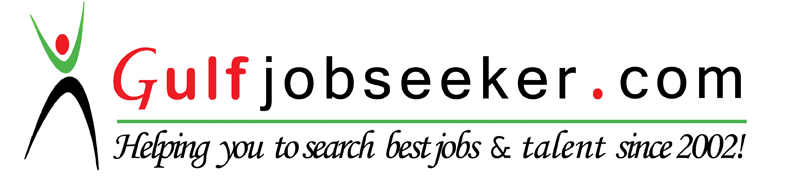 Whats app  Mobile:+971504753686 Gulfjobseeker.com CV No:1564146E-mail: gulfjobseeker@gmail.com“7 YEARS WORKING EXPERIENCE AS HOSPITAL PHARMACIST” 1)INSTITUTION   : Central Security Hospital, Ministry of Interior Saudi Arabia                             (under AMI Saudi Arabia Ltd.)POSITION         : Pharmacist DURATION       : February 2010- February 20152)INDUSTRY         : Sagar Hospitals, Bangalore- IndiaPOSITION          : PharmacistDURATION        : March 2008 - February 2010Error Free Compounding and Dispensing of Medicines Inventory ManagementProper Stock control and maintenance of narcotic and controlled drugs Monitor and proper Disposal of Expired StocksSupply of Medicines as per the Indents to various wards/Departments/Branches Proper inward/receipt of Medicines from the Suppliers Provide the required Services during emergenciesTraining on use of Drugs /Medical instruments to Staff and PatientsProviding required details on the activity of the unit to the ManagementCompounding and DispensingNarcotic and Controlled drugs Dispensing/DisposalInventory ManagementRetail Operations of Pharmacy Sales Patient CounselingPharmacy store managementDubai Health Authority (DHA) Eligibility Letter as PharmacistSaudi Commission for Health Specialties (SCHS) Saudi Arabia - Kerala Pharmacy Council (KPC) India – Best Employee of the Year – 2013 Central Security Hospital DammamBest Employee of the Month – March 2011 Central Security Hospital DammamWorked with various Hospital Management Systems (HMS)Excellent knowledge in computer applicationObjectivesQuest to work in a professional atmosphere that enable me to cope with emerging as well as the latest technology and scope for widening the spectrum of my knowledge and to climb the ladder of success through sheer hard work and enthusiasm. To work on challenging assignments that shall yield the dual benefits of job satisfaction and professional growth.Professional ExperienceJob ProfileAreas of Expertise Professional Registration & AccreditationsEducational  ProfileBACHELOR OF PHARMACY(Dr. MGR Medical University Chennai, India )2007HIGHER SECONDARY (SCIENCE WITH COMPUTER)(State Board of Kerala)SECONDARY SCHOOL(State Board of Kerala)20032001Career Achievements and AwardsComputer Proficiency and skillPersonal ProfileDate of Birth:25 April 1986Marital Status:MarriedLanguages Known:English, Arabic, Hindi, Tamil, Malayalam